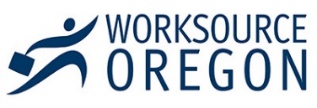 On-the-Job Training (OJT)Employers in Central Oregon receive up to 50% reimbursement of training wages!How Does It Work? The employer interviews an OJT candidate through WorkSource referrals or employer’s 
own talent search.WorkSource staff confirms eligibility and the employer makes the hiring decision.The trainee completes a training plan lasting one to six months, working 30+ hours 
per week and at a wage of at least $2 per hour over the local minimum wage.WorkSource staff provides partial reimbursement to the employer of the trainees’ wages.The trainee retains permanent full-time employment.Plus:Prompt payments to the employer with a minimum amount of paperwork.Trained staff to assist employer through all phases of the OJT process.An opportunity for employers to train employees their way at a reduced cost.Additional Info:A written contract with a WorkSource provider must be signed prior to the employee’s first day of work.Both the job opening and the employee must meet all eligibility requirements.Job position cannot be less than 30 hours per week (temporary or seasonal).Note: some seasonal jobs with short lay-off periods might be acceptable.The job position must require a training period beyond a brief orientation period.The employees’ principal form of payment cannot be commission or piecework.For More Information Contact:Jenny Porfily		Ashley ThunellRedmond		Bendjporfily@coic.org		athunell@coic.org(541) 548-8196, ext. 322		541-699-8910